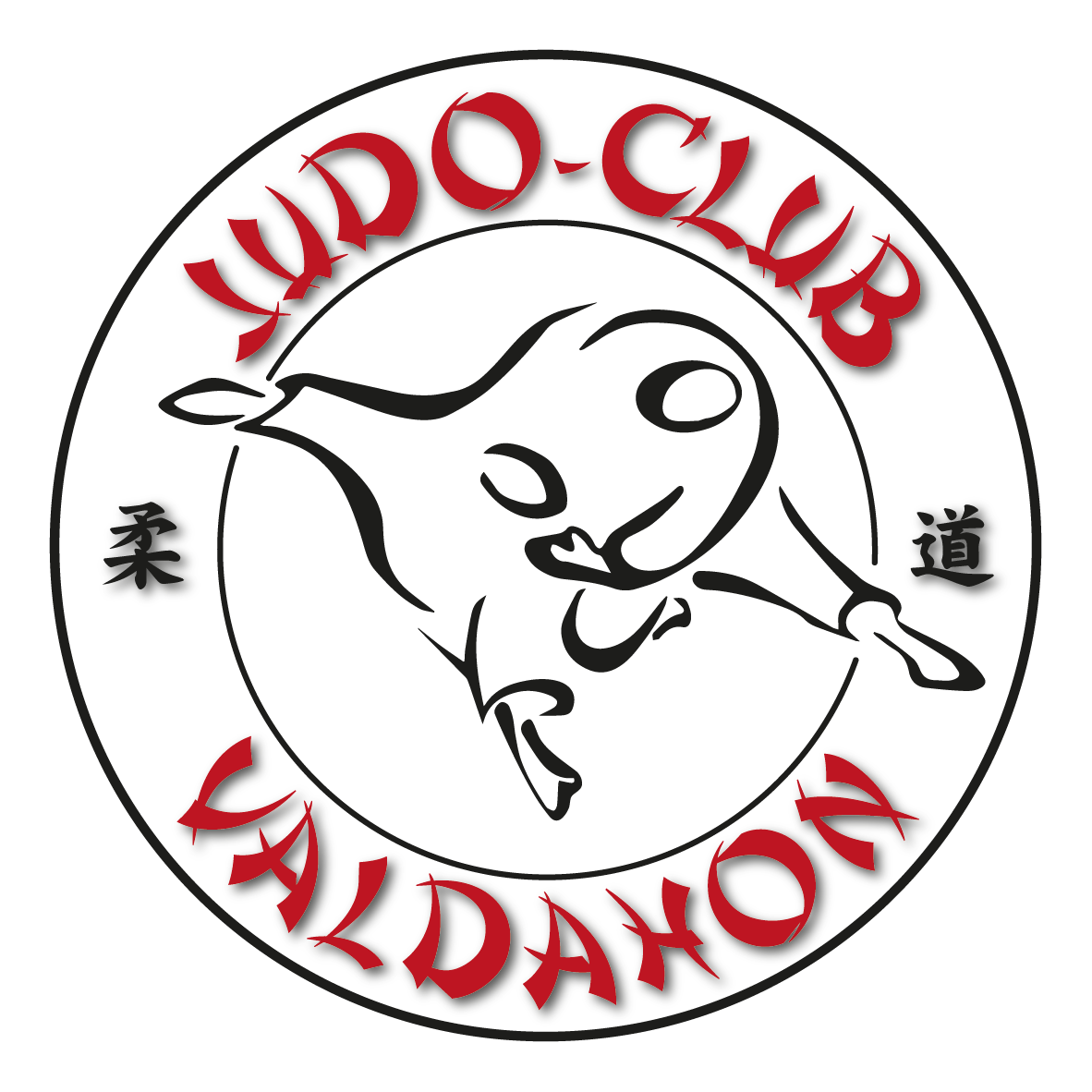 Du Mardi 19 au Jeudi 21 Avril 2022Encadrement :Alexis Chaudière (Diplômé d’Etat)     Julien Chaillet (Ceinture noire)  Lieu : Dojo de l’annexe du gymnase de ValdahonAffaires à prévoir : Kimono, survêtement, vêtements extérieur, baskets, claquettes, eau …Horaires, programme et tarifs :Groupe 1 : 4 à 9 ans : 5 € la demi-journée.Groupe 2 : 9 ans et plus : 10 € par jour.Accueil à partir de 9h00 et garderie jusqu’à 17h00! Prévoir un repas tiré du sac pour le groupe 2 !Inscription :Coupon réponse ci-dessous à remplir et à remettre avec le règlement (espèces ou chèque libellé à l’ordre du Judo Club Valdahon) à l’entraineur impérativement avant le vendredi 15 avril 2022. En fonction des places restantes.…………………………………………………………………………………………………………....Coupon réponse Nom et prénom de l’enfant....................................................................................Groupe...………………….  Le nombre de place étant limité, la priorité sera donnée aux enfants qui participeront à l’intégralité du stage. Dans un objectif de progression pédagogique et technique, il est fortement conseillé d’inscrire votre enfant pour la totalité du stage Jours de présence (rayer les mentions inutiles) :  Mardi – Mercredi – Jeudi Je soussigné………………………………………………… autorise mon enfant à participer au stage de judo et laisse le soin à l’organisateur de prendre toutes les dispositions nécessaires en cas d’accident.Règlement :		Espèces :	Chèque : Tél.………………………………….  Portable ………………………….  Signature :STAGE DE JUDO MARDI  19MERCREDI 20JEUDI 21Matin (9h30-12h00)Groupe 1 : Jeux sur le tapis ou en extérieur en fonction du temps puis judo avec le groupe 2Groupe 2 : Préparation physique puis judo avec le groupe 1Groupe 1 : Jeux sur le tapis ou en extérieur en fonction du temps, puis judo avec le groupe 2Groupe 2 : Préparation physique puis judo avec le groupe 1Groupe 1 et 2 :  Judo + Randonnée si la météo est favorableAprès midi (14h00-16h30)Groupe 2 : Activité sportive et diverse puis judo (technique + randoris)Groupe 2 : Activité sportive et diverse puis judo (technique + randoris)Groupe 2 : Préparation Physique + judo  